          Руководствуясь статьями 158, 160.1, 160.2 Бюджетного кодекса Российской Федерации, приказами Министерства финансов Российской Федерации от 28.12.2010 № 191н «Об утверждении Инструкции о порядке составления и представления годовой, квартальной и месячной отчетности об исполнении бюджетов бюджетной системы Российской Федерации» 1. Установить сроки сдачи ежемесячной бюджетной отчетности на 2019 год для главных распорядителей, распорядителей, получателей бюджетных средств, главных администраторов, администраторов доходов бюджетов, главных администраторов, администраторов источников финансирования дефицита бюджетов, главных распорядителей (распорядителей) бюджетных средств, осуществляющих функции и полномочия учредителя, на основании представленной бухгалтерской отчетности бюджетными и автономными учреждениями (Приложение  1).          2. Утвердить состав ежемесячной бюджетной отчетности для главных распорядителей, распорядителей, получателей бюджетных средств, главных администраторов, администраторов доходов бюджета, администраторов доходов бюджета, главных администраторов источников финансирования дефицита бюджета (Приложение  2).         3. Распоряжение подлежит размещению на официальном сайте управления финансов муниципального района «Печора» в разделе «Нормативная база».         4. Контроль за исполнением распоряжения возложить на управление финансов муниципального района «Печора».Глава муниципального района –руководитель администрации                                                                    Н.Н. Паншина                                                                                      Приложение 1                                   к распоряжению  администрации МР «Печора»                                                                                    от « 04   » февраля 2019 г.  №  88-рСРОК СДАЧИ ОТЧЕТНОСТИ____________________________  попопопоАДМИНИСТРАЦИЯМУНИЦИПАЛЬНОГО РАЙОНА« ПЕЧОРА »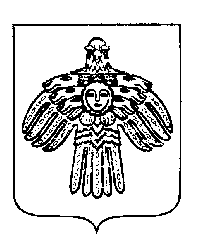 «ПЕЧОРА »  МУНИЦИПАЛЬНÖЙ РАЙОНСААДМИНИСТРАЦИЯ                                                    РАСПОРЯЖЕНИЕ                                                        ТШÖКТÖМ                                                   РАСПОРЯЖЕНИЕ                                                        ТШÖКТÖМ                                                   РАСПОРЯЖЕНИЕ                                                        ТШÖКТÖМ« 04  » февраля 2019 г.г. Печора,  Республика Коми                                №   88-р       О сроках представления ежемесячной бюджетной отчетности в 2019 годуСрок сдачи отчетности (число)Срок сдачи отчетности (число)Срок сдачи отчетности (число)Оперативные сведения ежемесячноЕжемесячная отчетность123Администрация муниципального района «Печора»23Совет муниципального района «Печора»23Администрации городских и сельских поселений23Управление финансов муниципального района «Печора»23Управление образования муниципального района «Печора»23Управление культуры и туризма муниципального района «Печора»23Комитет по управлению муниципальной собственностью муниципального района «Печора»23